BOLETIM DE INSCRIÇÃO DE AGENTE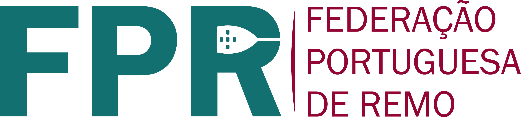 ÉPOCA 2022/2023COMPROMISSO DE ÉTICA – #EUREMOJUSTOTIPO DE AGENTETIPO DE INSCRIÇÃOTIPO DE INSCRIÇÃOATLETA   Escolar:    Adaptado:   Tipo: NOVA INSCRIÇÃO   REVALIDAÇÃO   NOVA INSCRIÇÃO   REVALIDAÇÃO   DELEGADO   DIRIGENTE  TREINADOR    TPDT:      MUDANÇA DE CLUBE  LICENÇA FPR:      IDENTIFICAÇÃO DO AGENTEIDENTIFICAÇÃO DO AGENTEIDENTIFICAÇÃO DO AGENTEIDENTIFICAÇÃO DO AGENTEIDENTIFICAÇÃO DO AGENTEIDENTIFICAÇÃO DO AGENTEIDENTIFICAÇÃO DO AGENTEIDENTIFICAÇÃO DO AGENTEIDENTIFICAÇÃO DO AGENTEIDENTIFICAÇÃO DO AGENTEIDENTIFICAÇÃO DO AGENTEIDENTIFICAÇÃO DO AGENTEIDENTIFICAÇÃO DO AGENTEIDENTIFICAÇÃO DO AGENTEDATA DO EMDDATA DO EMDDATA DO EMDDATA DO EMDDATA DO EMDNº VINHETANº VINHETANOME BI/CC/PASSAP.BI/CC/PASSAP.BI/CC/PASSAP.BI/CC/PASSAP.VALIDADE VALIDADE VALIDADE VALIDADE VALIDADE VALIDADE NIFMORADAMORADACÓDIGO POSTALCÓDIGO POSTALCÓDIGO POSTALCÓDIGO POSTALCÓDIGO POSTAL-LOCALIDADELOCALIDADELOCALIDADELOCALIDADELOCALIDADELOCALIDADEDISTRITODISTRITODISTRITODISTRITOTELEFONETELEFONEE-MAILE-MAILE-MAILE-MAILDATA NASC.DATA NASC.DATA NASC.SEXOSEXOSEXONATURALIDADENATURALIDADENATURALIDADENATURALIDADENATURALIDADENACIONALIDADENACIONALIDADENACIONALIDADECLUBE INDIVIDUAL DECLARAÇÃO DO CLUBE:Declaramos que o agente a que se refere este boletim reúne todas as condições legais necessárias para a prática do Remo na função em que é inscrito.DECLARAÇÃO DO CLUBE:Declaramos que o agente a que se refere este boletim reúne todas as condições legais necessárias para a prática do Remo na função em que é inscrito.Data:      Assinatura e carimbo do ClubeData:      Assinatura e carimbo do ClubeData:      Assinatura e carimbo do ClubeATLETAS - EU VOU…ATLETAS - EU VOU…ATLETAS - EU VOU…ENCARREGADOS DE EDUCAÇÃO - EU VOU…ENCARREGADOS DE EDUCAÇÃO - EU VOU…ENCARREGADOS DE EDUCAÇÃO - EU VOU…ENCARREGADOS DE EDUCAÇÃO - EU VOU…ENCARREGADOS DE EDUCAÇÃO - EU VOU…ENCARREGADOS DE EDUCAÇÃO - EU VOU… Ter sempre presente que o desporto, para além da atividade física e intelectual, tem por base valores de AMIZADE, TOLERÂNCIA, RESPEITO e DISCIPLINA Ter sempre presente que o desporto, para além da atividade física e intelectual, tem por base valores de AMIZADE, TOLERÂNCIA, RESPEITO e DISCIPLINA Ter sempre presente que o desporto, para além da atividade física e intelectual, tem por base valores de AMIZADE, TOLERÂNCIA, RESPEITO e DISCIPLINA Ter sempre presente que o meu filho faz desporto para se DIVERTIR Ter sempre presente que o meu filho faz desporto para se DIVERTIR Ter sempre presente que o meu filho faz desporto para se DIVERTIR Ter sempre presente que o meu filho faz desporto para se DIVERTIR Ter sempre presente que o meu filho faz desporto para se DIVERTIR Ter sempre presente que o meu filho faz desporto para se DIVERTIR Recusar e Denunciar fraudes ou manipulação de resultados, defendendo sempre a VERDADE DESPORTIVA Recusar e Denunciar fraudes ou manipulação de resultados, defendendo sempre a VERDADE DESPORTIVA Recusar e Denunciar fraudes ou manipulação de resultados, defendendo sempre a VERDADE DESPORTIVA Ensinar que o esforço para conseguir fazer melhor é tão importante como ganhar Ensinar que o esforço para conseguir fazer melhor é tão importante como ganhar Ensinar que o esforço para conseguir fazer melhor é tão importante como ganhar Ensinar que o esforço para conseguir fazer melhor é tão importante como ganhar Ensinar que o esforço para conseguir fazer melhor é tão importante como ganhar Ensinar que o esforço para conseguir fazer melhor é tão importante como ganhar Tratar os meus adversários desportivos com educação e cortesia, defendendo a sua integridade física e mental Tratar os meus adversários desportivos com educação e cortesia, defendendo a sua integridade física e mental Tratar os meus adversários desportivos com educação e cortesia, defendendo a sua integridade física e mental Aplaudir o papel e o esforço dos treinadores e dos árbitros Aplaudir o papel e o esforço dos treinadores e dos árbitros Aplaudir o papel e o esforço dos treinadores e dos árbitros Aplaudir o papel e o esforço dos treinadores e dos árbitros Aplaudir o papel e o esforço dos treinadores e dos árbitros Aplaudir o papel e o esforço dos treinadores e dos árbitros Respeitar todos os agentes desportivos (dirigentes, treinadores, árbitros, etc.) e os espectadores, em todos os momentos, nas competições e fora delas Respeitar todos os agentes desportivos (dirigentes, treinadores, árbitros, etc.) e os espectadores, em todos os momentos, nas competições e fora delas Respeitar todos os agentes desportivos (dirigentes, treinadores, árbitros, etc.) e os espectadores, em todos os momentos, nas competições e fora delas Ensinar o meu filho que os árbitros são elementos de autoridade nas competições e têm de ser respeitados Ensinar o meu filho que os árbitros são elementos de autoridade nas competições e têm de ser respeitados Ensinar o meu filho que os árbitros são elementos de autoridade nas competições e têm de ser respeitados Ensinar o meu filho que os árbitros são elementos de autoridade nas competições e têm de ser respeitados Ensinar o meu filho que os árbitros são elementos de autoridade nas competições e têm de ser respeitados Ensinar o meu filho que os árbitros são elementos de autoridade nas competições e têm de ser respeitados Repudiar a dopagem Repudiar a dopagem Repudiar a dopagem Estar sempre a encorajar, pois esse é o meu papel Estar sempre a encorajar, pois esse é o meu papel Estar sempre a encorajar, pois esse é o meu papel Estar sempre a encorajar, pois esse é o meu papel Estar sempre a encorajar, pois esse é o meu papel Estar sempre a encorajar, pois esse é o meu papel Admirar e aplaudir todos os bons desempenhos, tanto dos meus colegas como dos meus adversários Admirar e aplaudir todos os bons desempenhos, tanto dos meus colegas como dos meus adversários Admirar e aplaudir todos os bons desempenhos, tanto dos meus colegas como dos meus adversáriosNão esquecer que o meu filho só aprende o que lhe é ensinado e que o espírito desportivo começa em casa.Não esquecer que o meu filho só aprende o que lhe é ensinado e que o espírito desportivo começa em casa.Não esquecer que o meu filho só aprende o que lhe é ensinado e que o espírito desportivo começa em casa.Não esquecer que o meu filho só aprende o que lhe é ensinado e que o espírito desportivo começa em casa.Não esquecer que o meu filho só aprende o que lhe é ensinado e que o espírito desportivo começa em casa.Não esquecer que o meu filho só aprende o que lhe é ensinado e que o espírito desportivo começa em casa. Aceito ser licenciado pelo clube acima descrito e comprometo-me estar em condições para praticar a modalidade. Aceito ser licenciado pelo clube acima descrito e comprometo-me estar em condições para praticar a modalidade. Aceito ser licenciado pelo clube acima descrito e comprometo-me estar em condições para praticar a modalidade. Aceito que o meu educando seja filiado pelo clube acima descrito e asseguro que está em condições para praticar a modalidade. Aceito que o meu educando seja filiado pelo clube acima descrito e asseguro que está em condições para praticar a modalidade. Aceito que o meu educando seja filiado pelo clube acima descrito e asseguro que está em condições para praticar a modalidade. Aceito que o meu educando seja filiado pelo clube acima descrito e asseguro que está em condições para praticar a modalidade. Aceito que o meu educando seja filiado pelo clube acima descrito e asseguro que está em condições para praticar a modalidade. Aceito que o meu educando seja filiado pelo clube acima descrito e asseguro que está em condições para praticar a modalidade. Aceito que os meus dados sejam utilizados pela FPR e entidades associadas exclusivamente para a gestão de inscrições e contratação de seguro desportivo. Aceito que os meus dados sejam utilizados pela FPR e entidades associadas exclusivamente para a gestão de inscrições e contratação de seguro desportivo. Aceito que os meus dados sejam utilizados pela FPR e entidades associadas exclusivamente para a gestão de inscrições e contratação de seguro desportivo. Aceito que os dados do meu educando sejam utilizados pela FPR e entidades associadas exclusivamente para a gestão de inscrições e contratação de seguro desportivo. Aceito que os dados do meu educando sejam utilizados pela FPR e entidades associadas exclusivamente para a gestão de inscrições e contratação de seguro desportivo. Aceito que os dados do meu educando sejam utilizados pela FPR e entidades associadas exclusivamente para a gestão de inscrições e contratação de seguro desportivo. Aceito que os dados do meu educando sejam utilizados pela FPR e entidades associadas exclusivamente para a gestão de inscrições e contratação de seguro desportivo. Aceito que os dados do meu educando sejam utilizados pela FPR e entidades associadas exclusivamente para a gestão de inscrições e contratação de seguro desportivo. Aceito que os dados do meu educando sejam utilizados pela FPR e entidades associadas exclusivamente para a gestão de inscrições e contratação de seguro desportivo.Data:     Data:     Data:     Data:     Data:      CC:      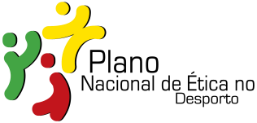 Nome:      Nome:      Ass.Ass.Ass.